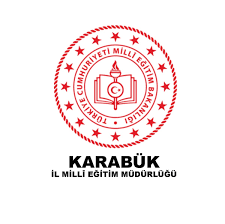 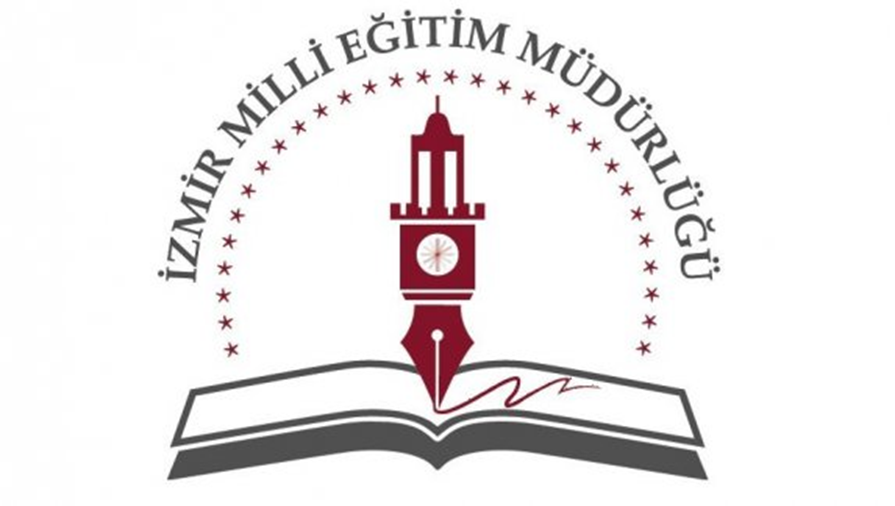 T.C.KARABÜK VALİLİĞİİL MİLLÎ  EĞİTİM MÜDÜRLÜĞÜ2021 - 2022EĞİTİM ve ÖĞRETİM YILI  ÖRGÜN ve YAYGIN EĞİTİM              KURUMLARI ÇALIŞMA TAKVİMİKARABÜK İL MİLLİ EĞİTİM MÜDÜRLÜĞÜ 2021-2022 EĞİTİM-ÖĞRETİM YILI ÇALIŞMA TAKVİMİSıraNoYapılacak İşTarihiAğustos-Eylül 2021Ağustos-Eylül 2021Ağustos-Eylül 20211İl Hayat Boyu Öğrenme KomisyonuMADDE 35 – (1) Komisyon, ildeki resmî, özel kurumlar ve sivil toplum kuruluşları ile hayat boyu öğrenmede iş birliği ve koordinasyonu sağlamak, etkinlikleri birlikte planlamak ve uygulamaya koymak, hizmet tekrarı ve kaynak israfını önlemek, verimliliği artırmak amacıyla vali ya da görevlendireceği bir vali yardımcısının başkanlığında toplanır.(2) Komisyon, büyükşehir olan illerde büyükşehir belediyesi genel sekreteri veya belirleyeceği temsilci, diğer illerde il belediye başkanı veya belirleyeceği temsilci ve il özel idaresi genel sekreteri, il millî eğitim müdürü, hayat boyu öğrenmeden ve mesleki eğitimden sorumlu müdür yardımcısı veya şube müdürü, il millî eğitim müdürünün belirleyeceği hayat boyu öğrenme kurumu müdürleri, çalışma ve iş kurumu il müdürü, yükseköğretim kurumlarından bir temsilci, il ticaret ve sanayi odası başkanı veya temsilcisi, il planlama ve koordinasyon müdürü, yetkili eğitim sendikasının il temsilcisi veya belirleyeceği temsilci, (Değişik ibare:RG-12/6/2021-31509) gençlik ve spor il müdürü, Türkiye Esnaf ve Sanatkârlar Konfederasyonu temsilcisi ve Türkiye İşverenler Sendikaları Konfederasyonu temsilcisinden oluşur. Vali gerekli gördüğü durumlarda ilgili kurum temsilcilerini de komisyona davet eder.(3) İl hayat boyu öğrenme komisyonu, (Değişik ibare:RG-12/6/2021-31509) her yıl ağustos ayı içerisinde toplanır. İhtiyaç hâlinde olağanüstü toplantılar da yapılabilir. Komisyonda önceki döneme ait hayat boyu öğrenme faaliyetleri değerlendirilir ve o yılın eğitim öğretim faaliyetleri planlanır.(MEB Hayat Boyu Öğrenme Kurumları Yönetmeliği )Ağustos Ayı İçinde2(7) (Değişik:RG-12/6/2021-31509)(1) Ücretli usta öğretici başvuruları her yıl ağustos ayı içerisinde millî eğitim müdürlükleri ve kurum müdürlüklerinin internet sitesi ve ilan panolarında (MEB Hayat Boyu Öğrenme Kurumları Yönetmeliği Madde : 26/7 )Ağustos Ayı İçinde3  İl Milli Eğitim Müdürleri Kurulu (Ağustos ayının 3.haftasında Bakanlıkça Belirleniyor)4İlçe Milli Eğitim Müdürleri Kurulu Toplantısı (Eğt.Kur.ve Züm.Yönergesi) Ağustos ayının son haftasının ilk 2 iş günü içinde5İlçe Eğitim Kurumu Müdürleri Kurulu Toplantısı (Eğt.Kur.ve Züm.Yönergesi)Ağustos ayının son haftasının son 3 iş günü içinde6Ağustos Dönemi Kalfalık-Ustalık Sınavlarının Mesleki Eğitim Merkezi ve Mesleki Eğitim Merkezi Programı (MEP) Uygulayan MTAL’ler tarafından yapılması 02-31 Ağustos 20217Ekim  Dönemi Kalfalık-Ustalık Sınavı Başvurularının Mesleki Eğitim Merkezi ve Mesleki Eğitim Merkezi Programı (MEP) Uygulayan MTAL’ler tarafından alınması02-31 Ağustos 20218Zafer Bayramı30 Ağustos 202192021-2022 EĞİTİM ÖĞRETİM YILI ÖĞRETMENLERİN GÖREVE BAŞLAMASI VE MESLEKİ ÇALIŞMALAR 31 Ağustos 2021 Salı10Tüm Örgün Ve Yaygın Eğitim Kurumlarında Öğretmenlerin Mesleki Çalışmaları31 Ağustos 2021-3 Eylül 2021     11İl/İlçe millî eğitim komisyonu (Millî Eğitim Bakanlığı İl Ve İlçe Millî Eğitim Müdürlükleri Yönetmeliği Madde 25)01 Eylül 202112   İl millî eğitim danışma komisyonu (Millî Eğitim Bakanlığı İl Ve İlçe    Millî Eğitim Müdürlükleri Yönetmeliği Madde 24)02 Eylül 202113Koordinatör Müdürler Kurulu Toplantısı(Eğitim Bölgeleri Yönergesi)31 Ağustos-03 Eylül 202114Eğitim Bölgesi Müdürler Kurulu Toplantısı (Eğitim Bölgeleri Yönergesi)31 Ağustos-03 Eylül 202115a-2021-2022 eğitim ve öğretim yılında okul öncesi eğitim ile ilkokul 1 inci sınıfa başlayacak öğrenciler için 31 Ağustos - 03 Eylül 2021 tarihleri arasında uyum eğitimleri gerçekleştirilecektir.b-  Ortaokul ve imam hatip ortaokullarının 5 inci sınıfları, ortaöğretim kurumlarının hazırlık ve 9 uncu sınıfları ile pansiyonda kalacak öğrencilere yönelik okul hakkında bilgilendirme, akademik ve mesleki gelişimlerini destekleme, yeni girdikleri eğitim ortamına kısa sürede uyum sağlama amacıyla gerekli rehberlik çalışmaları yapılacaktır.c) Covid-19 kapsamında alınması gereken önlem ve tedbirler doğrultusunda öğrenci, öğretmen ve veliler bilgilendirilecektir.31 Ağustos-03 Eylül 2021162021 – 2022 Öğretim Yılı Eğitim Bölgelerinde Ders Yılı Başı Toplantıları;2021 – 2022 Öğretim Yılı Eğitim Bölgelerinde Ders Yılı Başı Toplantıları;16a) Ders Yılı Başı Öğretmenler Kurulu Toplantısı (Eğt.Kur.ve Züm.Yönergesi)31 Ağustos 202116b) Eğitim Kurumu Sınıf/Alan Zümreleri Toplantıları (Eğt.Kur.ve Züm.Yönergesi) 01 Eylül 202116c) Eğitim Kurumu Sınıf/Alan Zümre Başkanları Kurulu Toplantıları (Eğt.Kur.ve Züm.Yönergesi) 01 Eylül 202116d) İlçe /Sınıf Zümre Başkanları Kurul Toplantıları (Eğt.Kur.ve Züm.Yönergesi) 02 Eylül 202116e) İl Sınıf/Alan Zümre Başkanları Kurul Toplantıları (Eğt.Kur.ve Züm.Yönergesi) 03 Eylül 2021     17İl /İlçe Psikososyal Koruma, Önleme ve Krize Müdahale Ekibinin Kurulması (Psikososyal Koruma, Önleme ve Krize Müdahale Hizmetleri Yönergesi Madde : 5/b )Eylül Ayı İçinde    18İl /İlçe Psikososyal Koruma, Önleme ve Krize Müdahale Ekibinin 1.Dönem başı toplantısının yapılması. (Psikososyal Koruma, Önleme ve Krize Müdahale Hizmetleri Yönergesi Madde:5/c)Eylül Ayı İçinde    19Ücretli Usta Öğreticilerin Başvuru sonuçlarının ilanı .(MEB Hayat Boyu Öğrenme Kurumları Yönetmeliği  Madde 26/9-a)Eylül Ayının 15’ine Kadar İlan Edilir20ÖRGÜN VE YAYGIN EĞİTİM KURUMLARINDA 2021-2022 EĞİTİM ÖĞRETİM YILI I. YARIYILIN BAŞLAMASI  (Bu yıl, yoğunlaştırılmış eğitim yapan meslekî ve teknik ortaöğretim kurumlarının 9. ve 10. sınıf öğrencileri de dahil) (Yönetmelik Md: 63/5)   06 Eylül 202121Mesleki ve Teknik Orta Öğretim Kurumlarında İşletmelerde Mesleki Eğitim Gören 12. Sınıf Öğrencilerinin İşletmede Beceri Eğitiminin Başlaması06 Eylül 202122Halk Eğitimi Merkezlerinde Kadrolu Öğretmenlerin Kurslarının açılması06 Eylül 202123Mesleki Eğitim Merkezleri ve Mesleki Eğitim Programı (MEP) uygulayan MTAL’ler 23a) 2021-2022 Eğitim Öğretim yılı sene başı öğretmenler kurulu toplantısı 31 Ağustos 2021  23b) İl Denklik Komisyonuna kalfalık ustalık sınavları için denklik başvuruların teslim edilmesi    2-31 Ağustos 2021 23c) 6764 Sayılı kanun kapsamında kayıt olan çırak ve ustalık eğitimi öğrencilerin teorik eğitime başlaması.    06 Eylül 202124Ortaöğretim Kurumları Öğrencileri İçin 1.Dönem  Başı Sorumluluk Sınavlarının Yapılması (MEB Ortaöğretim Kurumları Yönetmeliği Madde:58/2)  07-11 Eylül 2021 25İlköğretim HaftasıBakanlıkça Belirlenecek26Açık Öğretim Lisesi 2021-2022 Eğitim-Öğretim Yılı I. Dönem Yeni Kayıt İşlemleri 31 Ağustos 2021- 08 Ekim 202127Açık Öğretim Lisesi 2021-2022 Eğitim-Öğretim Yılı I. Dönem Kayıt Yenileme İşlemleri31 Ağustos 202- 08 Ekim 202128Mesleki Açık Öğretim Lisesi 2021-2022 Eğitim Öğretim Yılı I. Dönem Yeni Kayıt İşlemleri31 Ağustos 2021- 08 Ekim 202129Mesleki Açık Öğretim Lisesi 2021-2022 Eğitim Öğretim Yılı I. Dönem Kayıt Yenileme İşlemleri 31 Ağustos 2021- 08 Ekim 202130Telafide ben de varım eğitim programı Bakanlıkça Belirlenecek31Rehberlik hizmetleri il danışma komisyonu toplantısı Eylül ayı içerisinde32Bilim ve Sanat Merkezi yürütme kurulu Toplantısı Eylül ayı içerisinde33Bilim ve Sanat Merkezi kayıt yenileme işlemleri Eylül ayı içerisinde34Mesleki ve Teknik Orta Öğretim Kurumları34a)Mesleki ve Teknik Orta Öğretim Kurumlarında İşletmede Beceri Eğitimine Gidecek 12.Sınıf Öğrencilerinin Sağlık Raporlarının Teslimi (6331 sayılı İş sağlığı ve Güvenliği Yasası 15.Maddesi Gereği İşe Uygun Olduğunu Belirten Sağlık Raporu)  01 Eylül 2021-05 Eylül 202134b)Mesleki ve Teknik Orta Öğretim Kurumlarında İşletmede Mesleki Eğitim Gören öğrencilerin 6331 Sayılı Yasa kapsamında “İş Sağlığı ve Güvenliği Eğitimlerinin” Bağlı Olduğu İşletmelerce Tamamlanması6 Eylül 2021-10 Eylül 202135Ortaöğretim Kurumlarında Sorumluluk Sınavları Sonunda Tek Dersten Başarısız Olan Son Sınıf Öğrencilerinin Sınavı ((MEB Ortaöğretim Kurumları Yönetmeliği Madde:58/6)13 Eylül 20213615 Temmuz Demokrasi ve Milli Birlik Günü Etkinlikleri   13-17 Eylül 202137Ortaöğretim Kurumlarında Sorumluluk Sınavları Sonunda Başarılı Olup Mezun Olan Öğrencilerin Diplomalarının Düzenlenmesi (Ortaöğretim Kurumları Yönetmeliği Md:69/3-e)  13-30 Eylül 202138Yoğunlaştırılmış eğitim yapan mesleki ve teknik ortaöğretim kurumlarının ilgili alanlarında işletmelerde mesleki eğitim gören öğrencilerinin;a) İşletmelerde mesleki eğitimlerinin sona ermesib) Beceri Sınavı öncesi öğretmenler kurulu toplantısıc) Beceri sınavlarının yapılmasıd) Beceri sınavları sınrası dinlenme izni (Ortaöğretim Kurumları Yönetmeliği Madde : 63/4)  17 Eylül 2021 Cuma  17 Eylül 2021 Cuma  20-24 Eylül 2021  27 Eylül – 08 Ekim 202139Gaziler Günü  19 Eylül 202140Mesleki Eğitim Merkezleri ve Mesleki Eğitim Programı (MEP) uygulayan MTAL’ler 40a) İl Denklik Komisyonunca Ekim 2021 Kalfalık Ustalık sınavlarına başvuruların incelenmesi ve onaylanması 13 Eylül 2021-18 Eylül 202140b) 6764 Sayılı Kanun kapsamı dışında (eski sistem) kayıt olan çırak öğrencilerin teorik eğitime başlaması    20 Eylül 2021 41Yetenek sınavı ile öğrenci alan okulların 9 ve 10. Sınıflarının, mülakat sınavı ile öğrenci alan okulların ise 9.sınıflarının boş kalan kontenjanları  için  yetenek ve mülakat sınavlarının  yapılması  27 Eylül 2021-01 Ekim  2021Ekim 2021Ekim 2021Ekim 202142Ekim  Dönemi Kalfalık-Ustalık Sınavlarının Mesleki Eğitim Merkezi ve Mesleki Eğitim Merkezi Programı (MEP) Uygulayan MTAL’ler tarafından yapılması   01-31 Ekim 202143Aralık  Dönemi Kalfalık-Ustalık Sınavı Başvurularının Mesleki Eğitim Merkezi ve Mesleki Eğitim Merkezi Programı (MEP) Uygulayan MTAL’ler tarafından alınması  01-31 Ekim 202144    Sanat ve Spor Kurulu  (Eğt.Kur.ve Züm.Yönergesi)    04 -08 Ekim 202145   Ahilik Kültürü Haftası    8 - 12 Ekim 202146Yoğunlaştırılmış eğitim yapan mesleki ve teknik eğitim ortaöğretim kurumlarının ilgili alanlarında işletmelerde mesleki eğitim gören 11. Ve 12. Sınıf öğrencilerinin teorik eğitimlerinin başlaması (Ortaöğretim Kurumları Yönetmeliği Madde 63/5)    11 Ekim 2021 Pazartesi47Yoğunlaştırılmış eğitim yapan mesleki ve teknik eğitim ortaöğretim kurumlarının ilgili alanlarında işletmelerde mesleki eğitimlerini tamamlayan  öğrencilerin sorumluluk sınavları (Ortaöğretim Kurumları Yönetmeliği Madde:58/2)    11-15 Ekim 202148   Dünya Afet Azaltma Günü (5)    13 Ekim 202149Yoğunlaştırılmış eğitim yapan mesleki ve teknik eğitim ortaöğretim kurumlarının ilgili alanlarında işletmelerde mesleki eğitim gören ve sorumluluk sınavları sonunda tek dersten başarısız olan son sınıf öğrencilerinin sınavı (Ortaöğretim Kurumları Yönetmeliği Madde:58/6)    18 Ekim 2021 Pazartesi50Kademe ve Türlerine Göre Eğitim Kurumu Müdürleri Kurulu ToplantısıEkim ayı içerisinde belirlenecek bir iş günü51Yetenek sınavı ile öğrenci alan okulların 9 ve 10. Sınıflarının, mülakat sınavı ile öğrenci alan okulların ise 9.sınıflarının boş kalan kontenjanları  için ikinci defa yetenek ve mülakat sınavlarının  yapılması25-28 Ekim 2021 52TUBİTAK 4006 Bilim Fuarı BaşvurularıTUBİTAK tarafından duyurulacaktır. 53Sınıf/ Şube Öğretmenler Kurulu (Ortaokul ve İmam Hatip Ortaokullarında)Okul Müdürlüğünce Ekim Ayı İçinde Planlanan 1 İş Günü54Cumhuriyet Bayramı28 Ekim 2021 –Perşembe günü Saat 13:00' da başlar. 29 Ekim 2021 Cuma günü Saat 24:00' da sona erer.Kasım 2021Kasım 2021Kasım 20215510 Kasım Atatürk’ü Anma Günü ve Atatürk Haftası10 Kasım 2021-16 Kasım 202156I.Dönem Ara Tatili15 Kasım 2021-19 Kasım 202157Örgün ve Yaygın Eğitim Kurumlarında Öğretmenlerin Mesleki Çalışması15 Kasım 2021-19 Kasım 2021 58Öğretmenler Günü24 Kasım 2021 64Kademe ve Türlerine Göre Eğitim Kurumu Müdürleri Kurulu ToplantısıKasım ayı içerisinde belirlenecek bir iş günü59Sınıf/ Şube Öğretmenler Kurulu (Ortaöğretim Kurumları)Orta Öğretim Kurumları Müdürlüğünce Kasım Ayı İçinde Planlanan 1 İş Günü60Eğitim Kurumları Sınıf/ Alan ZümreleriOrta Öğretim Kurumları Müdürlüğünce Kasım Ayı İçinde Planlanan 1 İş GünüARALIK 2021ARALIK 2021ARALIK 202161Aralık Dönemi Kalfalık-Ustalık Sınavlarının Mesleki Eğitim Merkezi ve Mesleki Eğitim Merkezi Programı (MEP) Uygulayan MTAL’ler tarafından yapılması 01-31 Aralık 202162Şubat Dönemi Kalfalık-Ustalık Sınavı Başvurularının Mesleki Eğitim Merkezi ve Mesleki Eğitim Merkezi Programı (MEP) Uygulayan MTAL’ler tarafından alınması01-31 Aralık 202163Dünya Engelliler Günü3 Aralık 202164Sanat ve Spor Kurulu (Eğt.Kur.ve Züm.Yönergesi)27-31 Aralık 2021OCAK 2022OCAK 2022OCAK 202265 Yılbaşı Tatili01 Ocak 2022 Cumartesi66Mesleki açık öğretim lisesi öğrencilerinin dönem sonu işletmelerde beceri eğitimi uygulama sınavları17-21 Ocak 202267ÖRGÜN VE YAYGIN EĞİTİM KURUMLARINDA 2021-2022 EĞİTİM ÖĞRETİM YILI BİRİNCİ DÖNEMİN SONA ERMESİ21 Ocak 2022 Cuma68Örgün ve Yaygın Eğitim Kurumlarında Yarıyıl Tatili24 Ocak 2022 – 4 Şubat 2022OCAK-ŞUBAT 2022OCAK-ŞUBAT 2022OCAK-ŞUBAT 202269İlçe Milli Eğitim Müdürleri Kurulu (Eğt.Kur.ve Züm.Yönergesi)  31 Ocak -1 Şubat 202270Koordinatör Müdürler Kurulu Toplantısı(Eğitim Bölgeleri Yönergesi)31 Ocak -4 Şubat 202271 Eğitim Bölgesi Müdürler Kurulu Toplantısı (Eğitim Bölgeleri Yönergesi)31 Ocak -4 Şubat 202272Şubat Dönemi Kalfalık-Ustalık Sınavlarının Mesleki Eğitim Merkezi ve Mesleki Eğitim Merkezi Programı (MEP) Uygulayan MTAL’ler tarafından yapılması 01-28 Şubat 202273Nisan  Dönemi Kalfalık-Ustalık Sınavı Başvurularının Mesleki Eğitim Merkezi ve Mesleki Eğitim Merkezi Programı (MEP) Uygulayan MTAL’ler tarafından alınması01-28 Şubat 202274İl /İlçe Psikososyal Koruma, Önleme ve Krize Müdahale Ekibinin 2.Dönem başı toplantısının yapılması. (Psikososyal Koruma, Önleme ve Krize Müdahale Hizmetleri Yönergesi Madde:5/c)Şubat Ayı İçinde75İlçe Eğitim Kurumu Müdürleri Kurulu(Eğt.Kur.ve Züm.Yönergesi)  2-4 Şubat 202276 ÖRGÜN VE YAYGIN EĞİTİM KURUMLARINDA 2021-2022 EĞİTİM ÖĞRETİM YILI II. YARIYILIN BAŞLAMASI07 Şubat 2022 Pazartesi77Ortaöğretim okul ve kurumlarında 2021-2022 öğretim yılında okutulacak seçmeli derslerin öğrenciler tarafından seçilmesi (10-11-12.sınıflar)07 Şubat 2022- 28 Şubat 202278 Ortaöğretim Kurumlarında Seçmeli Derslerin E-Okul Sistemine İşlenmesiŞubat Ayı İçerisinde79Tüm ortaöğretim kurumlarında 2.Dönem Başı  Sorumluluk sınavları07-13 Şubat 202280 Sınıf/ Şube Öğretmenler Kurulu (Ortaokul ve İmam Hatip Ortaokullarında)Okul Müdürlüğünce Şubat Ayı İçinde Planlanan 1 İş Günü812021 – 2022 Öğretim Yılı Eğitim Bölgelerinde II. Dönem Başı Toplantıları;81a) II. Dönem Başı Öğretmenler Kurulu Toplantısı (Her tür ve derecedeki örgünve yaygın eğitim, okul ve kurumlarında)07 Şubat 202281b Eğitim Kurumu Sınıf / Alan Zümreleri (Eğt.Kur.ve Züm.Yönergesi) 08 Şubat 202281 c) Eğitim Kurumu Sınıf / Alan Zümre Başkanları Kurulu (Eğt.Kur.ve   Züm.     Yönergesi)  08 Şubat 202281 d) İlçe Sınıf / Alan Zümreleri (Eğt.Kur.ve Züm.Yönergesi) 09 Şubat 202281e) İl Sınıf / Alan Zümreleri (Eğt.Kur.ve Züm.Yönergesi) 11 Şubat 202282Yoğunlaştırılmış eğitim yapan Mesleki ve Teknik Ortaöğretim Kurumlarının ilgili alanlarında 2021-2022 eğitim öğretim yılında işletmelerde mesleki eğitim görecek öğrencilerin iş yeri planlaması;Şubat – Mart 2022MART 2022MART 2022MART 202283 Sanat ve Spor Kurulu (Eğt.Kur.ve Züm.Yönergesi)28 Şubat -4 Mart 202284İstiklal Marşının Kabulü ve Mehmet Akif Ersoy'u Anma Günü 12 Mart 2022 85 Çanakkale Zaferi ve Şehitleri Anma Günü18 Mart 2022 86İl/İlçe Milli Eğitim Müdürlüklerince ilkokul ve Ortaokullar Öğrenci Yerleştirme Komisyonu Çalışmaları21-25 Mart 2022NİSAN 2022NİSAN 2022NİSAN 202287Eğitim Kurumları Sınıf/ Alan ZümreleriOrta Öğretim Kurumları Müdürlüğünce Nisan Ayı İçinde Planlanan 1 İş Günü88Sınıf/ Şube Öğretmenler Kurulu (Ortaöğretim Kurumları)Okul Müdürlüğünce Nisan Ayı İçinde Planlanan 1 İş Günü89Nisan Dönemi Kalfalık-Ustalık Sınavlarının Mesleki Eğitim Merkezi ve Mesleki Eğitim Merkezi Programı (MEP) Uygulayan MTAL’ler tarafından yapılması 01-30 Nisan 202290Haziran  Dönemi Kalfalık-Ustalık Sınavı Başvurularının Mesleki Eğitim Merkezi ve Mesleki Eğitim Merkezi Programı (MEP) Uygulayan MTAL’ler tarafından alınması01-30 Nisan 202291Yoğunlaştırılmış eğitim yapan okullardaki 10-11-12 sınıflardaki öğrencilerin 2. Dönem sorumluluk sınavları4-8 Nisan 202292Yoğunlaştırılmış eğitim yapan okullardaki 10-11-12 sınıflardaki öğrencilerin teorik eğitiminin sona ermesi8 Nisan 2022 932. Dönem Ara Tatili11 Nisan 2022 – 15 Nisan 202294Örgün ve Yaygın Eğitim Kurumlarında Öğretmenlerin Mesleki Çalışması11 Nisan 2022 – 15 Nisan 2022 95Yoğunlaştırılmış eğitim yapan okullardaki 10-11-12 sınıflardaki öğrencilerin ders kesim sonrası dinlenme izni18-29 Nisan 202296Sanat ve Spor Kurulu (Eğt.Kur.ve Züm.Yönergesi)25 -29 Nisan 202297Tüm örgün ve yaygın eğitim kurumlarında 23 Nisan Ulusal Egemenlik ve Çocuk Bayramı 23 Nisan 2022  MAYIS 2022MAYIS 2022MAYIS 202298Emek ve Dayanışma Günü01 Mayıs 2022 99Halk Eğitimi Merkezleri Yıl Sonu Sergileri02 Mayıs 2022-24 Haziran 2022100 Ramazan Bayramı01 Mayıs 2022 Saat:13.00'da başlar. 04 Mayıs 2022 Saat 24.00’da sona erer.101Mesleki ve Teknik Ortaöğretim Kurumlarında,İşletmelerde mesleki eğitim gören 12. sınıf öğrencilerinden meslek eğitim -öğretim programlarının en az % 80`ini tamamlayamayanlar için Okulda telafi eğitimi  09-27 Mayıs 2022102Yoğunlaştırılmış eğitim yapan mesleki eğitim kurumlarının ilgili alanlarında öğrenim gören 2021-2022 eğitim öğretim yılı 10 – 11 sınıf öğrencilerinin işletmelerde mesleki eğitimi (Ortaöğretim Kurumları Yönetmeliği Madde:63/3) 9 Mayıs 2022 Pazartesi günü başlar17 Eylül 2022 Cumartesi günü sona erer103 Okul Öncesi Eğitim Kurumlarında Ücret Tespit Komisyonun Toplanması25-29 Nisan 2022 104Okul Öncesi Eğitim Kurumlarında okul öncesi eğitimin önemi ve yaygınlaştırılması ile ilgili yapılacak işlemler: (Şenlikler, paneller, konferanslar vb. gibi etkinliklerin düzenlemesi). 09 -13 Mayıs 2022105 Özel Eğitim Okullarında Engelliler Haftası Etkinlikleri 10 - 16 Mayıs 202210619 Mayıs Atatürk`ü Anma ve Gençlik ve Spor Bayramı (Örgün ve Yaygın Eğitim Kurumlarının tamamı)19 Mayıs 2022 107Mesleki ve Teknik Ortaöğretim Kurumlarında 2021-2022 Öğretim Yılında mesleki eğitim görecek öğrencilerin iş yeri planlaması (11.ve 12.Sınıflar) Ortaöğretim Kurumları Yönetmeliği Madde:142/1 (d)-2Mayıs-Haziran 2022108Mesleki ve teknik eğitim kurumlarındaÖzdeğerlendirme uygulamaları 10 Mayıs 2022 – 17 Haziran 2022109Mesleki ve Teknik Anadolu Lisesi 10. Sınıf Öğrencilerinin SağlıkRaporlarının Teslimi (Alana Uygun Olduğunu Belirten Sağlık Raporu)Tercih İşlemleri sonunda110Mesleki ve teknik anadolu liselerinde alan zümre öğretmenleri, staj yapacak öğrencilerini belirlemeleri23-27 Mayıs 2022111Mesleki ve Teknik Ortaöğretim Kurumlarında;Yıl Sonu Beceri Sınavları Öncesi Öğretmenler Kurulu Toplantısı10 Haziran 2022 HAZİRAN 2022HAZİRAN 2022HAZİRAN 2022112Hayat Boyu Öğrenme HaftasıHaziran Ayı İlk Haftası113Rehberlik hizmetleri il danışma komisyonu toplantısıHaziran ayı içerisinde114Bilim ve Sanat Merkezi Yürütme Kurulu ToplantısıHaziran ayı içerisinde115İl /İlçe Psikososyal Koruma, Önleme ve Krize Müdahale Ekibinin 2.Dönem Sonu toplantısının yapılması. (Psikososyal Koruma, Önleme ve Krize Müdahale Hizmetleri Yönergesi Madde:5/c)Haziran Ayı İçinde116Sınıf/ Şube Öğretmenler Kurulu (Ortaokul ve İmam Hatip Ortaokullarında)Okul Müdürlüğünce Haziran Ayı İçinde Planlanan 1 İş Günü117Rehber Öğretmenlerin yıl sonu çalışma raporlarının MEBBİS’e işlenmesiYıl boyunca118Haziran Dönemi Kalfalık-Ustalık Sınavlarının Mesleki Eğitim Merkezi ve Mesleki Eğitim Merkezi Programı (MEP) Uygulayan MTAL’ler tarafından yapılması 01-30 Haziran 2022119Ağustos  Dönemi Kalfalık-Ustalık Sınavı Başvurularının Mesleki Eğitim Merkezi ve Mesleki Eğitim Merkezi Programı (MEP) Uygulayan MTAL’ler tarafından alınması01-30 Haziran 2022120Orta Öğretim Kurumları 2.Dönem Sonu  Sorumluluk Sınavları6 -17 Haziran 2022121Mesleki ve Teknik Ortaöğretim Kurumlarında;121a) İşletmelerde mesleki eğitim gören 11.ve 12. sınıf öğrencileri İşletmelerde meslek eğitimi gören öğrencilere yıl sonu beceri sınavları13-17 Haziran 2022121 b)İşletmelerde mesleki eğitim gören 11.ve 12. sınıf öğrencilerinin İşletmelerde beceri eğitiminin sona ermesi17 Haziran 2022 122Mesleki ve Teknik Ortaöğretim Kurumlarında;1222021-2022 Eğitim Öğretim Yılı İçin, Staj veya Yaz Uygulamasını Okulda veİşletmelerde Yapacak Öğrenci Listelerinin Duyurulması 13 -17 Haziran 2022123İl/İlçe Eğitim Kurumu Müdürleri Kurulu Toplantısı13 - 17 Haziran 2022124ÖRGÜN VE YAYGIN EĞİTİM KURUMLARINDA 2021-2022 EĞİTİM ÖĞRETİM YILI İKİNCİ DÖNEMİN SONA ERMESİ  17 Haziran 2022 125Tüm örgün ve yaygın eğitim kurumlarında mesleki çalışmalar 20-30 Haziran   20221262021 -2022 Eğitim Öğretim Yılı Eğitim Bölgelerinde Ders Yılı Sonu Toplantıları;a) Ders Yılı Sonu Öğretmenler Kurulu20 Haziran 2022126b) Okul zümre toplantıları21 Haziran 2022126c) Okul zümre başkanları toplantıları (Eğt.Kur.ve Züm.Yönergesi)21 Haziran 2022126d) İlçe Sınıf/Alan Zümre Başkanları Kurul Toplantıları (Eğt.Kur.ve Züm.Yönergesi)22 Haziran 2022126e) İl Sınıf/Alan Zümre Başkanları Toplantısı (Tüm Branşlar) (Eğt.Kur.ve Züm.Yönergesi)24 Haziran 2022127İlçe Milli Eğitim Müdürleri Kurulu Toplantısı08 Haziran 2022128Koordinatör Müdürler Kurulu Toplantısı (Eğitim Bölgeleri Yönergesi)21 Haziran 2022129 Eğitim Bölgesi Müdürler Kurulu Toplantısı (Eğitim Bölgeleri Yönergesi)23 Haziran 2022130Sınıf/ Şube Öğretmenler Kurulu (Ortaokul ve İmam Hatip Ortaokullarında)Okul Müdürlüğünce Haziran Ayı İçinde Planlanan 1 İş Günü131İl/İlçe millî eğitim komisyonu (Millî Eğitim Bakanlığı İl Ve İlçe Millî Eğitim Müdürlükleri Yönetmeliği Madde 25)28 Haziran 2022132   İl millî eğitim danışma komisyonu (Millî Eğitim Bakanlığı İl Ve İlçe    Millî Eğitim Müdürlükleri Yönetmeliği Madde 24)29 Haziran 2021TEMMUZ 2022TEMMUZ 2022TEMMUZ 2022133Öğretmenlerin tatile girmesi 01 Temmuz 2022134İlçe Hayat Boyu Öğrenme KomisyonuMADDE 36 – (1) Komisyon, ilçedeki resmî, özel kurumlar ve sivil toplum kuruluşları ile hayat boyu öğrenmede iş birliği ve koordinasyonu sağlamak, hayat boyu öğrenme etkinliklerini birlikte planlamak ve uygulamaya koymak, hizmet tekrarı ve kaynak israfını önlemek, verimliliği artırmak amacıyla kaymakam başkanlığında toplanır.(2) Komisyon, ilçede bulunan tüm idare şube başkanları, belediye başkanı veya temsilcisi, millî eğitim müdürlüğünde görev yapan hayat boyu öğrenmeden sorumlu şube müdürü ve mesleki eğitimden sorumlu şube müdürü, dekan veya müdürün seçeceği fakülte veya yüksekokul temsilcisi, ilçe yazı işleri müdürü, ilçe gençlik ve spor müdürü, ilçe özel idare müdürü, meslek odaları temsilcileri, ilçede yetkili eğitim sendikasının temsilcisi, çalışanları temsil eden sendikaların temsilcileri, temel eğitim ve her türdeki ortaöğretim kurumlarını temsilen birer müdür, ilçedeki hayat boyu öğrenme kurumu müdürleri ve kaymakamca uygun görülen diğer resmî, özel kurum ve sivil toplum kuruluşu temsilcilerinden oluşur.(3) İlçe Hayat Boyu Öğrenme Komisyonu, (Değişik ibare:RG-12/6/2021-31509) her yıl temmuz ayı içerisinde toplanır. Komisyon, başkanın çağrısıyla gerektiğinde olağanüstü de toplanabilir. ( Hayat Boyu Öğrenme Kurumları Yönetmeliği) Temmuz Ayı İçerisinde135Okul Öncesi Eğitim Kurumlarında;135a) Kayıtları yapılacak öğrencilerin komisyon tarafından ilanı04  Temmuz 2022-08 Temmuz 2022135b) Kesin kayıt dönemi11 Temmuz 2022-31 Ağustos 202213615 Temmuz Demokrasi ve Milli Birlik Günü15 Temmuz 2021 137Kurban bayramı08 Temmuz  2022 Saat:13:00' da başlar. 12 Temmuz  2022 Saat: 24:00' da sona erer.AĞUSTOS 2022AĞUSTOS 2022AĞUSTOS 2022138Ağustos Dönemi Kalfalık-Ustalık Sınavlarının Mesleki Eğitim Merkezi ve Mesleki Eğitim Merkezi Programı (MEP) Uygulayan MTAL’ler tarafından yapılması 01-31 Ağustos 2022139Ekim  Dönemi Kalfalık-Ustalık Sınavı Başvurularının Mesleki Eğitim Merkezi ve Mesleki Eğitim Merkezi Programı (MEP) Uygulayan MTAL’ler tarafından alınması01-31 Ağustos 2022140İl Milli Eğitim Müdürleri Kurulu (Ağustos ayının 3.haftasında Bakanlıkça Belirleniyor)141İlçe Milli Eğitim Müdürleri Kurulu Toplantısı25 Ağustos 2022142İlçe Eğitim Kurumu Müdürleri Kurulu Toplantısı26 Ağustos 202214330 Ağustos Zafer Bayramı30 Ağustos 2022                                    EYLÜL 20221442022-2023 EĞİTİM ÖĞRETİM YILI ÖĞRETMENLERİN GÖREVE BAŞLAMASI  05 Eylül 20221452022-2023 EĞİTİM ÖĞRETİM YILI ÖRGÜN VE YAYGIN EĞİTİM KURUMLARINDA ÖĞRETMENLERİN MESLEKİ ÇALIŞMALARI   05 – 09 Eylül 20221462022 -2023 Eğitim Öğretim Yılı Eğitim Bölgelerinde Ders Yılı Sonu Toplantıları;146a) Ders Yılı Sonu Öğretmenler Kurulu5 Eylül 2022146b) Okul zümre toplantıları6 Eylül 2022146c) Okul zümre başkanları toplantıları (Eğt.Kur.ve Züm.Yönergesi)6 Eylül 2022146d) İlçe Sınıf/Alan Zümre Başkanları Kurul Toplantıları (Eğt.Kur.ve Züm.Yönergesi)7 Eylül 2022146e) İl Sınıf/Alan Zümre Başkanları Toplantısı (Tüm Branşlar) (Eğt.Kur.ve Züm.Yönergesi)9 Eylül 20221472022-2023 EĞİTİM ÖĞRETİM YILI BAŞLANGICI  12 Eylül 2022